426034, г. Ижевск, пл. Имени 50-летия Октября, 21 тел. 93-03-02, е-mail: rcoz@rcoz-mz.udmr.ruОКПО 05246266, ОГРН 1021801176320, ИНН 1831059118, КПП 184001001О направлении информацииУважаемые руководители!В рамках реализации Плана проведения региональных тематических мероприятий по профилактике заболеваний и поддержке здорового образа жизни в соответствии с письмом Министерства здравоохранения Российской Федерации от 18.12.2023 № 21-5/И/2-23781 и распоряжением Министерства здравоохранения Удмуртской Республики от 22.12.2023 № 2088 в период                          с 15.01.2024 по 21.01.2024 года в Удмуртской Республике проводится Неделя профилактики неинфекционных заболеваний.Предлагаем:- провести Уроки здоровья для детей и подростков на тему: «Стресс - друг или враг» с использованием типовых Уроков здоровья (мультимедийных презентаций) (приложение 1); - организовать в учреждениях пункты для измерения артериального давления;- организовать и провести мероприятия (спортивные), включая производственную гимнастику, физкультминутку, эстафеты по повышению физической активности среди сотрудников, учащихся и родителей;- информировать сотрудников о необходимости прохождения диспансеризации и распространить информационные материалы на тему: «Диспансеризация» (приложение 2, 3);- организовать и провести мастер-классы по приготовлению здоровых блюд для сотрудников и учащихся;- организовать размещение других просветительских материалов                       по теме на официальных сайтах, в группах социальных сетях, на стендах учреждения (приложение 4).По проведённым мероприятиям в рамках тематической недели «Неделя профилактики неинфекционных заболеваний» просим представить отчет                    в срок до 19.01.2024 года по ссылке: https://forms.yandex.ru/u/659f8f99068ff000c585be57/ Приложение в электронном виде: 1. Ссылка на типовые презентации Уроков здоровья: https://disk.yandex.ru/d/5YoEdyVOy4SdVQhttps://disk.yandex.ru/i/1UyGJjgaRmWSSQ 2. Ссылка на информационные материалы по теме: «Диспансеризация»: https://disk.yandex.ru/d/LbUNnvk2rgoJDg 3. Ссылка на информационные материалы по теме: «Диспансеризация» от ФГБУ «НМИЦ ТПМ» Минздрава России: https://disk.yandex.ru/d/XYNloy9laUSKWg 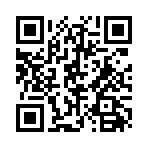 4. Ссылка на информационные материалы: https://disk.yandex.ru/d/WEvEARri2wD9nQ И.о главного врача				                	                 О. С. КрасноваЦелоусова А.А93-03-02  (доб.220)Бюджетное учреждение здравоохранения Удмуртской Республики «Республиканский  центр ОбщественНого здоровья  и  медицинской  профилактики Министерства  здравоохранения Удмуртской  Республики»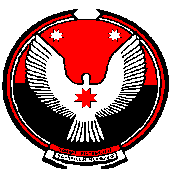 «Удмурт  Элькунысь  тазалыкез  утёнъя  министерстволэн мер  тазалыкъя  но  эм профилактикая элькун центрез» Удмурт  Элькунысь  коньдэтэн  возиськись тазалыкез  утёнъя  ужъюртот ______________ № ____________  на № ___________  от ____________Руководителям образовательных учрежденийУдмуртской Республики